Actividades SugeridasOBJETIVO DE APRENDIZAJE OA_27DESCRIPCIÓN DE LA ACTIVIDADESLeer e interpretar pictogramas y gráficos de barra simple con escala y comunicar sus conclusiones.3.Observan, interpretan y comunican en forma escrita el siguiente pictograma que representa la cantidad de lluvia caída en regiones del norte al sur. Averiguan las precipitaciones por región y registran sobre la nube la región correspondiente. (Historia, Geografía y Ciencias Sociales) R.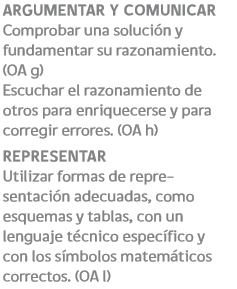 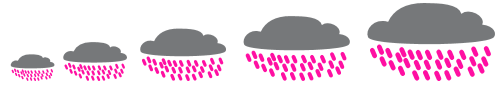 